Entry Guidelines for PAOS City Gallery ExhibitionWho can enter?Open to all members of PAOS 2016, whether participating in Open Studios or not. Although there will be no selection process for submissions, please ensure you submit your best works to represent PAOS and the Open Studios event to the visitors of the Gallery. The exhibition will run from 23rd June – 6th July with a preview evening on 23rd June. 6pm - 8pmWhat to enter You can enter up to three pieces (jewellery up to six items) of work in total in any of the following media:Three dimensional work (ceramics, wood sculpture, jewellery, mosaic, metalwork), photography, digital, oil, pencil, pastel, watercolour, acrylic, gouache, textiles, mixed media, glass.There is an entry fee of £10 per member – to be made on delivery of work, by cash or cheque (payable to Peterborough Artists Open Studios).  Work will not be accepted unless payment has been made.The artwork must be the original work produced by the artist named on the entry form.Size of workMaximum size of work:  approx. 200cm X 200cm Including frame (no clip frames).  Wall hung work should not project more than 10cm from the frame/canvas.  Please attach 2 mirror plates HALFWAY down from the top of the work.3D work maximum weight: 20 kilosMaximum base or plinth size: 1 metre on any side.Artworks, with label/sticker(s) attached on reverse, must be submitted to City Gallery on the dates & times given.  On the label you must state artist’s name & title of work.Delivery & Collection of WorkYou will need to drop off your work at the City Gallery on; Saturday 18th & Sunday 19th June between 10am & 3pmUpon submission you will be given a numbered receipt for your entered work(s).  This receipt must be retained as proof of delivery and produced upon collection of the work.Work cannot be removed until the exhibition closes and must be collected only on the following dates & times:  Thursday 7th & Friday 8th July between 10am & 5pmPLEASE ENSURE YOU ARE ABLE TO DELIVER & COLLECT ON THESE DAYS AND TIMES (or please make  arrangements for you work to be collected for you)InsuranceRisk of damage or loss to the work resides with The Artist until the work is delivered to The Gallery. Once The Gallery takes possession of the work then this risk is transferred to The Gallery and their agents under a nail to nail insurance policy provided that wall-based work be supplied with mirror plates ready to attach to the wall.  The Artist is welcome to provide their own insurance for items not able to be secured in this way.Sale of WorkAll works sold are subject to 30% commission + VAT.  Please ensure you allow for this when pricing your work.  Work sold during the exhibition will not be available until after the exhibition has finished.For more information/enquiries regarding this exhibition please contact info@paos.org.uk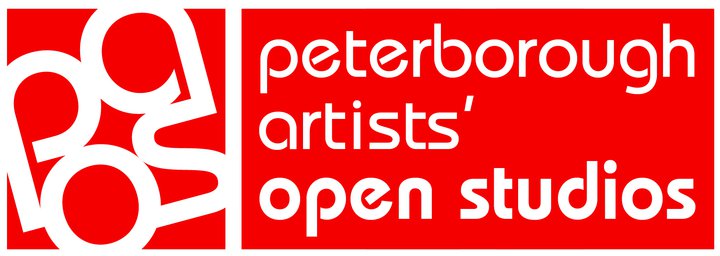 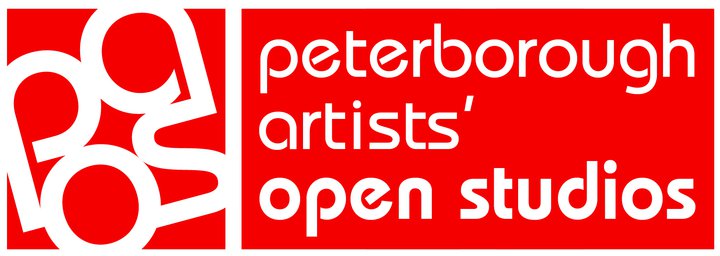 Personal Details	Personal Details	Personal Details	SurnameFirst nameTitle:AddressAddressAddressPostcode:TelephoneEmail addressSubmission Details Submission Details Submission Details Submission Details Submission Details Submission Details NoTitle of workSizeNFSCat Price    1    2    3All works sold are subject to 30% commission + VAT.  Please ensure you allow for this when pricing your work.  I have read and accept the entry requirements and certify that this entry is entirely my own work.Signature ……………………………………………………………………………………………………Date……………………………………………….All works sold are subject to 30% commission + VAT.  Please ensure you allow for this when pricing your work.  I have read and accept the entry requirements and certify that this entry is entirely my own work.Signature ……………………………………………………………………………………………………Date……………………………………………….All works sold are subject to 30% commission + VAT.  Please ensure you allow for this when pricing your work.  I have read and accept the entry requirements and certify that this entry is entirely my own work.Signature ……………………………………………………………………………………………………Date……………………………………………….All works sold are subject to 30% commission + VAT.  Please ensure you allow for this when pricing your work.  I have read and accept the entry requirements and certify that this entry is entirely my own work.Signature ……………………………………………………………………………………………………Date……………………………………………….All works sold are subject to 30% commission + VAT.  Please ensure you allow for this when pricing your work.  I have read and accept the entry requirements and certify that this entry is entirely my own work.Signature ……………………………………………………………………………………………………Date……………………………………………….All works sold are subject to 30% commission + VAT.  Please ensure you allow for this when pricing your work.  I have read and accept the entry requirements and certify that this entry is entirely my own work.Signature ……………………………………………………………………………………………………Date……………………………………………….Please state Category above: CatP - Painting       Ph – Photography    Pot – PotteryS – Sculpture    Text – Textile            D – DrawingJ – Jewellery     W – Wood craft        MM – Mixed mediaM – Mosaics     G – Glass                   Other (please state)For office use only: